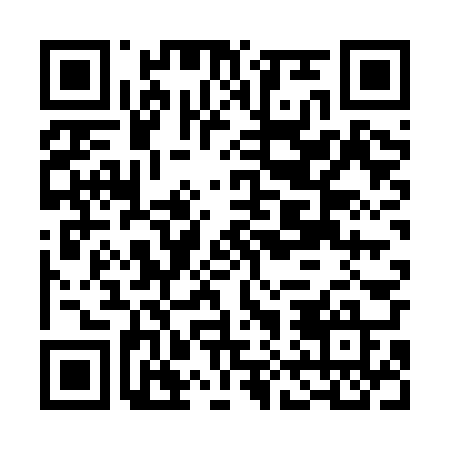 Ramadan times for Gogole Wielkie, PolandMon 11 Mar 2024 - Wed 10 Apr 2024High Latitude Method: Angle Based RulePrayer Calculation Method: Muslim World LeagueAsar Calculation Method: HanafiPrayer times provided by https://www.salahtimes.comDateDayFajrSuhurSunriseDhuhrAsrIftarMaghribIsha11Mon4:054:056:0011:473:375:345:347:2312Tue4:024:025:5711:463:395:365:367:2513Wed4:004:005:5511:463:405:385:387:2714Thu3:573:575:5311:463:425:405:407:2915Fri3:543:545:5011:453:435:425:427:3116Sat3:523:525:4811:453:455:435:437:3317Sun3:493:495:4611:453:465:455:457:3518Mon3:463:465:4311:453:485:475:477:3719Tue3:443:445:4111:443:495:495:497:3920Wed3:413:415:3811:443:515:515:517:4121Thu3:383:385:3611:443:525:525:527:4322Fri3:363:365:3411:433:535:545:547:4523Sat3:333:335:3111:433:555:565:567:4724Sun3:303:305:2911:433:565:585:587:5025Mon3:273:275:2711:433:586:006:007:5226Tue3:243:245:2411:423:596:016:017:5427Wed3:213:215:2211:424:006:036:037:5628Thu3:193:195:1911:424:026:056:057:5829Fri3:163:165:1711:414:036:076:078:0130Sat3:133:135:1511:414:046:086:088:0331Sun4:104:106:1212:415:067:107:109:051Mon4:074:076:1012:405:077:127:129:082Tue4:044:046:0812:405:087:147:149:103Wed4:014:016:0512:405:097:167:169:124Thu3:583:586:0312:405:117:177:179:155Fri3:553:556:0012:395:127:197:199:176Sat3:513:515:5812:395:137:217:219:207Sun3:483:485:5612:395:157:237:239:228Mon3:453:455:5412:385:167:247:249:259Tue3:423:425:5112:385:177:267:269:2710Wed3:393:395:4912:385:187:287:289:30